ΑΝΑΚΟΙΝΩΣΗΑπό τη Δευτέρα 19/11/18 έως και την Τετάρτη 22/11/18 η βιβλιοθήκη θα είναι κλειστή λόγω εσωτερικής μετακόμισης . Την Πέμπτη 22/11/18 και την Παρασκευή 23/11/18 θα είναι ανοιχτή για το κοινό 9.00 -16.00.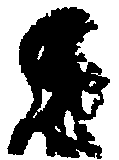 Πανεπιστήμιο ΑθηνώνΤμήματα Πολιτικής Επιστήμης και Δημόσιας Διοίκησης, Επικοινωνίας και Μέσων Μαζικής Ενημέρωσης, Τουρκικών Σπουδών και Σύγχρονων Ασιατικών ΣπουδώνΒΙΒΛΙΟΘΗΚΗΔιεύθυνση: Αιόλου 42-44 και ΚολοκοτρώνηΠληροφορίες: 210-3689533------------------------------------------------------------------------------------------